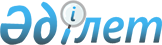 Іле аудандық мәслихатының 2020 жылғы 9 қаңтардағы № 50-226 "Іле ауданының Боралдай кенті және ауылдық округтерінің 2020-2022 жылдарға арналған бюджеттері туралы" шешіміне өзгерістер енгізу туралыАлматы облысы Іле аудандық мәслихатының 2020 жылғы 22 қыркүйектегі № 64-257 шешімі. Алматы облысы Әділет департаментінде 2020 жылы 29 қыркүйекте № 5678 болып тіркелді
      2008 жылғы 4 желтоқсандағы Қазақстан Республикасының Бюджет кодексінің 106-бабының 4-тармағына, "Қазақстан Республикасындағы жергілікті мемлекеттік басқару және өзін-өзі басқару туралы" 2001 жылғы 23 қаңтардағы Қазақстан Республикасы Заңының 6-бабының 1-тармағының 1) тармақшасына сәйкес, Іле аудандық мәслихаты ШЕШІМ ҚАБЫЛДАДЫ:
      1. Іле аудандық мәслихатының "Іле ауданының Боралдай кенті және ауылдық округтерінің 2020-2022 жылдарға арналған бюджеттері туралы" 2020 жылғы 9 қаңтардағы № 50-226 (Нормативтік құқықтық актілерді мемлекеттік тіркеу тізілімінде № 5402 тіркелген, 2020 жылдың 28 қаңтардағы Қазақстан Республикасы нормативтік құқықтық актілерінің эталондық бақылау банкінде жарияланған) шешіміне келесі өзгерістер енгізілсін:
      көрсетілген шешімнің 1, 2, 3, 4, 7, 9, 10-тармақтары жаңа редакцияда баяндалсын:
       "1. 2020-2022 жылдарға арналған Боралдай кентінің бюджеті тиісінше осы шешімнің 1, 2 және 3-қосымшаларына сәйкес, оның ішінде 2020 жылға келесі көлемдерде бекітілсін:
      1) кірістер 440 094 мың теңге, оның ішінде: 
      салықтық түсімдер 188 837 мың теңге;
      трансферттер түсімі 251 257 мың теңге;
      2) шығындар 489 231 мың теңге;
      3) қаржы активтерімен операциялар бойынша сальдо 0 теңге; 
      4) бюджет тапшылығы (профициті) (-) 49 137 мың теңге; 
      5) бюджет тапшылығын қаржыландыру (профицитін пайдалану) 49 137 мың теңге.";
      "2. 2020-2022 жылдарға арналған Ащыбұлақ ауылдық округінің бюджеті тиісінше осы шешімнің 4, 5 және 6-қосымшаларына сәйкес, оның ішінде 2020 жылға келесі көлемдерде бекітілсін:
      1) кірістер 210 840 мың теңге, оның ішінде: 
      салықтық түсімдері 114 922 мың теңге;
      трансферттер түсімі 95 918 мың теңге;
      2) шығындар 220 626 мың теңге;
      3) қаржы активтерімен операциялар бойынша сальдо 0 теңге; 
      4) бюджет тапшылығы (профициті) (-) 9 786 мың теңге; 
      5) бюджет тапшылығын қаржыландыру (профицитін пайдалану) 9 786 мың теңге.";
      "3. 2020-2022 жылдарға арналған Байсерке ауылдық округінің бюджеті тиісінше осы шешімнің 7, 8 және 9-қосымшаларына сәйкес, оның ішінде 2020 жылға келесі көлемдерде бекітілсін:
      1) кірістер 261 856 мың теңге, оның ішінде: 
      салықтық түсімдері 220 714 мың теңге;
      трансферттер түсімі 41 142 мың теңге;
      2) шығындар 314 254 мың теңге;
      3) қаржы активтерімен операциялар бойынша сальдо 0 теңге; 
      4) бюджет тапшылығы (профициті) (-) 52 398 мың теңге; 
      5) бюджет тапшылығын қаржыландыру (профицитін пайдалану) 52 398 мың теңге.";
      "4. 2020-2022 жылдарға арналған Жетіген ауылдық округінің бюджеті тиісінше осы шешімнің 10, 11 және 12-қосымшаларына сәйкес, оның ішінде 2020 жылға келесі көлемдерде бекітілсін:
      1) кірістер 158 047 мың теңге, оның ішінде: 
      салықтық түсімдері 70 883 мың теңге;
      трансферттер түсімі 87 164 мың теңге;
      2) шығындар 173 395 мың теңге;
      3) қаржы активтерімен операциялар бойынша сальдо 0 теңге; 
      4) бюджет тапшылығы (профициті) (-) 15 348 мың теңге; 
      5) бюджет тапшылығын қаржыландыру (профицитін пайдалану) 15 348 мың теңге.";
       "7. 2020-2022 жылдарға арналған Күрті ауылдық округінің бюджеті тиісінше осы шешімнің 19, 20 және 21-қосымшаларына сәйкес, оның ішінде 2020 жылға келесі көлемдерде бекітілсін:
      1) кірістер 68 827 мың теңге, оның ішінде: 
      салықтық түсімдері 7 851 мың теңге;
      трансферттер түсімі 60 976 мың теңге;
      2) шығындар 71 148 мың теңге;
      3) қаржы активтерімен операциялар бойынша сальдо 0теңге; 
      4) бюджет тапшылығы (профициті) (-) 2 321 мың теңге; 
      5) бюджет тапшылығын қаржыландыру (профицитін пайдалану) 2 321 мың теңге.";
       "9. 2020-2022 жылдарға арналған Чапаев ауылдық округінің бюджеті тиісінше осы шешімнің 25, 26 және 27-қосымшаларына сәйкес, оның ішінде 2020 жылға келесі көлемдерде бекітілсін:
      1) кірістер 151 331 мың теңге, оның ішінде: 
      салықтық түсімдері 33 999 мың теңге;
      трансферттер түсімі 117 332 мың теңге;
      2) шығындар 158 933 мың теңге;
      3) қаржы активтерімен операциялар бойынша сальдо 0 теңге; 
      4) бюджет тапшылығы (профициті) (-) 7 602 мың теңге; 
      5) бюджет тапшылығын қаржыландыру (профицитін пайдалану) 7 602 мың теңге.";
      "10. 2020-2022 жылдарға арналған Энергетический ауылдық округінің бюджеті тиісінше осы шешімнің 28, 29 және 30-қосымшаларына сәйкес, оның ішінде 2020 жылға келесі көлемдерде бекітілсін:
      1) кірістер 290 637 мың теңге, оның ішінде: 
      салықтық түсімдері 244 630 мың теңге;
      трансферттер түсімі 46 007 мың теңге;
      2) шығындар 329 285 мың теңге;
      3) қаржы активтерімен операциялар бойынша сальдо 0 теңге; 
      4) бюджет тапшылығы (профициті) (-) 38 648 мыңтеңге; 
      5) бюджет тапшылығын қаржыландыру (профицитін пайдалану) 38 648 мың теңге.".
      2. Көрсетілген шешімнің 1, 4, 7, 10, 19, 25, 28-қосымшалары тиісінше осы шешімнің 1, 2, 3, 4, 5, 6, 7 -қосымшаларына сәйкес жаңа редакцияда баяндалсын.
      3. Осы шешімнің орындалуын бақылау Іле аудандық мәслихатының "Бюджет, әлеуметтік-экономикалық даму, көлік, құрылыс, байланыс, өнеркәсіп, ауыл шаруашылығы, жер қатынастары және кәсіпкерлік мәселелері жөніндегі" тұрақты комиссиясына жүктелсін.
      4. Осы шешім 2020 жылдың 1 қаңтарынан бастап қолданысқа енгізіледі. Боралдай кентінің 2020 жылға арналған бюджеті  Ащыбұлақ ауылдық округінің 2020 жылға арналған бюджеті Байсерке ауылдық округінің 2020 жылға арналған бюджеті Жетыген ауылдық округінің 2020 жылға арналған бюджеті Күрті ауылдық округінің 2020 жылға арналған бюджеті Чапаев ауылдық округінің 2020 жылға арналған бюджеті Энергетический ауылдық округінің 2020 жылға арналған бюджеті
					© 2012. Қазақстан Республикасы Әділет министрлігінің «Қазақстан Республикасының Заңнама және құқықтық ақпарат институты» ШЖҚ РМК
				
      Іле аудандық мәслихатының сессия төрағасы

Ж. Бейсембаев

      Іле аудандық мәслихатының хатшысы

Р. Абилова
Іле аудандық мәслихатының 2020 жылғы 22 қыркүйектегі № 64-257 шешіміне 1-қосымшаІле аудандық мәслихатының 2020 жылғы 9 қаңтардағы № 50-226 шешіміне 1-қосымша
Санаты
Санаты
Санаты
Санаты
Санаты
Сомасы (мың теңге)
Сыныбы
Сыныбы
Сыныбы
Сыныбы
Сомасы (мың теңге)
Ішкі сыныбы
Ішкі сыныбы
Ішкі сыныбы
Ішкі сыныбы
Сомасы (мың теңге)
Атауы
Атауы
Атауы
Сомасы (мың теңге)
І. Кірістер
440 094
1
Салықтық түсімдер
188 837
01
Табыс салығы
124 924
2
Жеке табыс салығы
124 924
04
Меншiкке салынатын салықтар
62 906
1
Мүлiкке салынатын салықтар
6 545
3
Жер салығы
8 180
4
Көлiк құралдарына салынатын салық
48 181
05
Тауарларға, жұмыстарға және қызметтерге салынатын iшкi салықтар
1 007
4
Кәсiпкерлiк және кәсiби қызметтi жүргiзгенi үшiн алынатын алымдар
1 007
4
Трансферттер түсімі
251 257
02
Мемлекеттiк басқарудың жоғары тұрған органдарынан түсетiн трансферттер
251 257
3
Аудандардың (облыстық маңызы бар қаланың) бюджетінен трансферттер
251 257
Функционалдық топ
Функционалдық топ
Функционалдық топ
Функционалдық топ
Функционалдық топ
Функционалдық топ
Сомасы (мың теңге)
Кіші функция
Кіші функция
Кіші функция
Кіші функция
Кіші функция
Сомасы (мың теңге)
Бюджеттік бағдарламалардың әкімшісі
Бюджеттік бағдарламалардың әкімшісі
Бюджеттік бағдарламалардың әкімшісі
Бюджеттік бағдарламалардың әкімшісі
Бюджеттік бағдарламалардың әкімшісі
Сомасы (мың теңге)
Бағдарлама
Бағдарлама
Бағдарлама
Бағдарлама
Бағдарлама
Сомасы (мың теңге)
Атауы
Атауы
Атауы
Атауы
Сомасы (мың теңге)
ІІ. Шығыстар
489 231
1
Жалпы сипаттағы мемлекеттiк қызметтер 
101 437
1
Мемлекеттiк басқарудың жалпы функцияларын орындайтын өкiлдi, атқарушы және басқа органдар
101 437
124
Аудандық маңызы бар қала, ауыл, кент, ауылдық округ әкімінің аппараты
101 437
001
Аудандық маңызы бар қала, ауыл, кент, ауылдық округ әкімінің қызметін қамтамасыз ету жөніндегі қызметтер
42 199
022
Мемлекеттік органның күрделі шығыстары
59 238
4
Бiлiм беру
253 455
1
Мектепке дейiнгi тәрбие және оқыту
251 635
124
Аудандық маңызы бар қала, ауыл, кент, ауылдық округ әкімінің аппараты
251 635
004
Мектепке дейінгі тәрбиелеу және оқыту және мектепке дейінгі тәрбиелеу және оқыту ұйымдарында медициналық қызмет көрсетуді ұйымдастыру
251 635
2
Бастауыш, негізгі орта және жалпы орта білім беру
1 820
124
Аудандық маңызы бар қала, ауыл, кент, ауылдық округ әкімінің аппараты
1 820
005
Ауылдық жерлерде балаларды мектепке дейін тегін алып баруды және кері алып келуді ұйымдастыру
1 820
7
Тұрғын үй-коммуналдық шаруашылық
77 212
2
Коммуналдық шаруашылық
5 953
124
Аудандық маңызы бар қала, ауыл, кент, ауылдық округ әкімінің аппараты
5 953
014
Елді мекендерді сумен жабдықтауды ұйымдастыру
5 953
3
Елді-мекендерді көркейту
71 259
124
Аудандық маңызы бар қала, ауыл, кент, ауылдық округ әкімінің аппараты
71 259
008
Елді мекендердегі көшелерді жарықтандыру
29 020
009
Елді мекендердің санитариясын қамтамасыз ету
8 224
011
Елді мекендерді абаттандыру мен көгалдандыру
34 015
8
Мәдениет, спорт, туризм және ақпараттық кеңістiк
2 100
1
Мәдениет саласындағы қызмет
2 100
124
Аудандық маңызы бар қала, ауыл, кент, ауылдық округ әкімінің аппараты
2 100
006
Жергілікті деңгейде мәдени-демалыс жұмысын қолдау
2 100
12
Көлiк және коммуникация
26 884
1
Автомобиль көлiгi
26 884
124
Аудандық маңызы бар қала, ауыл, кент, ауылдық округ әкімінің аппараты
26 884
013
Аудандық маңызы бар қалаларда, ауылдарда, кенттерде, ауылдық округтерде автомобиль жолдарының жұмыс істеуін қамтамасыз ету
26 884
13
Басқалар
27 929
9
Басқалар
27 929
124
Аудандық маңызы бар қала, ауыл, кент, ауылдық округ әкімінің аппараты
27 929
040
Өңірлерді дамытудың 2025 жылға дейінгі мемлекеттік бағдарламасы шеңберінде өңірлерді экономикалық дамытуға жәрдемдесу бойынша шараларды іске асыруға ауылдық елді мекендерді жайластыруды шешуге арналған іс-шараларды іске асыру
27 929
15
Трансферттер
214
1
Трансферттер
214
124
Аудандық маңызы бар қала, ауыл, кент, ауылдық округ әкімінің аппараты
214
048
Пайдаланылмаған (толық пайдаланылмаған) нысаналы трансферттерді қайтару
214
Санаты
Санаты
Санаты
Санаты
Санаты
Сомасы (мың теңге)
Сыныбы
Сыныбы
Сыныбы
Сыныбы
Сомасы (мың теңге)
Ішкі сыныбы
Ішкі сыныбы
Ішкі сыныбы
Ішкі сыныбы
Сомасы (мың теңге)
Атауы
Атауы
Атауы
Сомасы (мың теңге)
5
Бюджеттік кредиттерді өтеу
0
01
Бюджеттік кредиттерді өтеу
0
1
Мемлекеттік бюджеттен берілген бюджеттік кредиттерді өтеу
0
Санаты
Санаты
Санаты
Санаты
Санаты
Сомасы (мың теңге)
Сыныбы
Сыныбы
Сыныбы
Сыныбы
Сомасы (мың теңге)
Ішкі сыныбы
Ішкі сыныбы
Ішкі сыныбы
Ішкі сыныбы
Сомасы (мың теңге)
Атауы
Атауы
Атауы
Сомасы (мың теңге)
6
Мемлекеттің қаржы активтерін сатудан түсетін түсімдер
0
01
Мемлекеттің қаржы активтерін сатудан түсетін түсімдер
0
1
Қаржы активтерін ел ішінде сатудан түсетін түсімдер
0
Санаты
Санаты
Санаты
Санаты
Санаты
Сомасы (мың теңге)
Сыныбы
Сыныбы
Сыныбы
Сыныбы
Сомасы (мың теңге)
Ішкі сыныбы
Ішкі сыныбы
Ішкі сыныбы
Ішкі сыныбы
Сомасы (мың теңге)
Атауы
Атауы
Атауы
Сомасы (мың теңге)
V. Бюджет тапшылығы (профициті) 
-49 137
VI. Бюджет тапшылығын қаржыландыру (профицитін пайдалану)
49 137
8
Бюджет қаражатының пайдаланылатын қалдықтары
49 137
01
Бюджет қаражаты қалдықтары
49 137
1
Бюджет қаражатының бос қалдықтары
49 137
Функционалдық топ
Функционалдық топ
Функционалдық топ
Функционалдық топ
Функционалдық топ
Функционалдық топ
Сомасы (мың теңге)
Кіші функция
Кіші функция
Кіші функция
Кіші функция
Кіші функция
Сомасы (мың теңге)
Бюджеттік бағдарламалардың әкімшісі
Бюджеттік бағдарламалардың әкімшісі
Бюджеттік бағдарламалардың әкімшісі
Бюджеттік бағдарламалардың әкімшісі
Бюджеттік бағдарламалардың әкімшісі
Сомасы (мың теңге)
Бағдарлама
Бағдарлама
Бағдарлама
Бағдарлама
Бағдарлама
Сомасы (мың теңге)
Атауы
Атауы
Атауы
Атауы
Сомасы (мың теңге)
16
Қарыздарды өтеу
0
1
Қарыздарды өтеу
0
124
Аудандық маңызы бар қала, ауыл, кент, ауылдық округ әкімінің аппараты
0
054
Аудандық (облыстық маңызы бар қаланың) бюджетінен бөлінген нысыналы мақсатқа сай пайдаланылмаған кредиттерді қайтару
0Іле аудандық мәслихатының 2020 жылғы 22 қыркүйектегі № 64-257 шешіміне 2-қосымшаІле аудандық мәслихатының 2020 жылғы 9 қаңтардағы № 50-226 шешіміне 4-қосымша
Санаты
Санаты
Санаты
Санаты
Санаты
Сомасы (мың теңге)
Сыныбы
Сыныбы
Сыныбы
Сыныбы
Сомасы (мың теңге)
Ішкі сыныбы
Ішкі сыныбы
Ішкі сыныбы
Ішкі сыныбы
Сомасы (мың теңге)
Атауы
Атауы
Атауы
Сомасы (мың теңге)
І. Кірістер
210 840
1
Салықтық түсімдер
114 922
01
Табыс салығы
63 329
2
Жеке табыс салығы
63 329
04
Меншiкке салынатын салықтар
49 985
1
Мүлiкке салынатын салықтар
5 517
3
Жер салығы
11 800
4
Көлiк құралдарына салынатын салық
32 668
05
Тауарларға, жұмыстарға және қызметтерге салынатын iшкi салықтар
1 608
4
Кәсiпкерлiк және кәсiби қызметтi жүргiзгенi үшiн алынатын алымдар
1 608
4
Трансферттер түсімі
95 918
02
Мемлекеттiк басқарудың жоғары тұрған органдарынан түсетiн трансферттер
95 918
3
Аудандардың (облыстық маңызы бар қаланың) бюджетінен трансферттер
95 918
Функционалдық топ
Функционалдық топ
Функционалдық топ
Функционалдық топ
Функционалдық топ
Функционалдық топ
Сомасы (мың теңге)
Кіші функция
Кіші функция
Кіші функция
Кіші функция
Кіші функция
Сомасы (мың теңге)
Бюджеттік бағдарламалардың әкімшісі
Бюджеттік бағдарламалардың әкімшісі
Бюджеттік бағдарламалардың әкімшісі
Бюджеттік бағдарламалардың әкімшісі
Бюджеттік бағдарламалардың әкімшісі
Сомасы (мың теңге)
Бағдарлама
Бағдарлама
Бағдарлама
Бағдарлама
Бағдарлама
Сомасы (мың теңге)
Атауы
Атауы
Атауы
Атауы
Сомасы (мың теңге)
ІІ. Шығыстар
220 626
1
Жалпы сипаттағы мемлекеттiк қызметтер 
44 158
1
Мемлекеттiк басқарудың жалпы функцияларын орындайтын өкiлдi, атқарушы және басқа органдар
44 158
124
Аудандық маңызы бар қала, ауыл, кент, ауылдық округ әкімінің аппараты
44 158
001
Аудандық маңызы бар қала, ауыл, кент, ауылдық округ әкімінің қызметін қамтамасыз ету жөніндегі қызметтер
43 970
022
Мемлекеттік органның күрделі шығыстары
188
4
Бiлiм беру
98 695
1
Мектепке дейiнгi тәрбие және оқыту
74 907
124
Аудандық маңызы бар қала, ауыл, кент, ауылдық округ әкімінің аппараты
74 907
004
Мектепке дейінгі тәрбиелеу және оқыту және мектепке дейінгі тәрбиелеу және оқыту ұйымдарында медициналық қызмет көрсетуді ұйымдастыру
74 907
2
Бастауыш, негізгі орта және жалпы орта білім беру
23 788
124
Аудандық маңызы бар қала, ауыл, кент, ауылдық округ әкімінің аппараты
23 788
005
Ауылдық жерлерде балаларды мектепке дейін тегін алып баруды және кері алып келуді ұйымдастыру
23 788
7
Тұрғын үй-коммуналдық шаруашылық
32 896
3
Елді-мекендерді көркейту
32 896
124
Аудандық маңызы бар қала, ауыл, кент, ауылдық округ әкімінің аппараты
32 896
008
Елді мекендердегі көшелерді жарықтандыру
6 240
009
Елді мекендердің санитариясын қамтамасыз ету
3 016
011
Елді мекендерді абаттандыру мен көгалдандыру
23 640
8
Мәдениет, спорт, туризм және ақпараттық кеңістiк
1 200
1
Мәдениет саласындағы қызмет
1 200
124
Аудандық маңызы бар қала, ауыл, кент, ауылдық округ әкімінің аппараты
1 200
006
Жергілікті деңгейде мәдени-демалыс жұмысын қолдау
1 200
12
Көлiк және коммуникация
7 500
1
Автомобиль көлiгi
7 500
124
Аудандық маңызы бар қала, ауыл, кент, ауылдық округ әкімінің аппараты
7 500
013
Аудандық маңызы бар қалаларда, ауылдарда, кенттерде, ауылдық округтерде автомобиль жолдарының жұмыс істеуін қамтамасыз ету
7 500
13
Басқалар
24 876
9
Басқалар
24 876
124
Аудандық маңызы бар қала, ауыл, кент, ауылдық округ әкімінің аппараты
24 876
040
Өңірлерді дамытудың 2025 жылға дейінгі мемлекеттік бағдарламасы шеңберінде өңірлерді экономикалық дамытуға жәрдемдесу бойынша шараларды іске асыруға ауылдық елді мекендерді жайластыруды шешуге арналған іс-шараларды іске асыру
24 876
15
Трансферттер
11 301
1
Трансферттер
11 301
124
Аудандық маңызы бар қала, ауыл, кент, ауылдық округ әкімінің аппараты
11 301
043
Бюджеттік алып қоюлар
11 301
Санаты
Санаты
Санаты
Санаты
Санаты
Сомасы (мың теңге)
Сыныбы
Сыныбы
Сыныбы
Сыныбы
Сомасы (мың теңге)
Ішкі сыныбы
Ішкі сыныбы
Ішкі сыныбы
Ішкі сыныбы
Сомасы (мың теңге)
Атауы
Атауы
Атауы
Сомасы (мың теңге)
5
Бюджеттік кредиттерді өтеу
0
01
Бюджеттік кредиттерді өтеу
0
1
Мемлекеттік бюджеттен берілген бюджеттік кредиттерді өтеу
0
Санаты
Санаты
Санаты
Санаты
Санаты
Сомасы (мың теңге)
Сыныбы
Сыныбы
Сыныбы
Сыныбы
Сомасы (мың теңге)
Ішкі сыныбы
Ішкі сыныбы
Ішкі сыныбы
Ішкі сыныбы
Сомасы (мың теңге)
Атауы
Атауы
Атауы
Сомасы (мың теңге)
6
Мемлекеттің қаржы активтерін сатудан түсетін түсімдер
0
01
Мемлекеттің қаржы активтерін сатудан түсетін түсімдер
0
1
Қаржы активтерін ел ішінде сатудан түсетін түсімдер
0
Санаты
Санаты
Санаты
Санаты
Санаты
Сомасы (мың теңге)
Сыныбы
Сыныбы
Сыныбы
Сыныбы
Сомасы (мың теңге)
Ішкі сыныбы
Ішкі сыныбы
Ішкі сыныбы
Ішкі сыныбы
Сомасы (мың теңге)
Атауы
Атауы
Атауы
Сомасы (мың теңге)
V. Бюджет тапшылығы (профициті) 
-9 786
VI. Бюджет тапшылығын қаржыландыру (профицитін пайдалану)
9 786
8
Бюджет қаражатының пайдаланылатын қалдықтары
9 786
01
Бюджет қаражаты қалдықтары
9 786
1
Бюджет қаражатының бос қалдықтары
9 786
Функционалдық топ
Функционалдық топ
Функционалдық топ
Функционалдық топ
Функционалдық топ
Функционалдық топ
Сомасы (мың теңге)
Кіші функция
Кіші функция
Кіші функция
Кіші функция
Кіші функция
Сомасы (мың теңге)
Бюджеттік бағдарламалардың әкімшісі
Бюджеттік бағдарламалардың әкімшісі
Бюджеттік бағдарламалардың әкімшісі
Бюджеттік бағдарламалардың әкімшісі
Бюджеттік бағдарламалардың әкімшісі
Сомасы (мың теңге)
Бағдарлама
Бағдарлама
Бағдарлама
Бағдарлама
Бағдарлама
Сомасы (мың теңге)
Атауы
Атауы
Атауы
Атауы
Сомасы (мың теңге)
16
Қарыздарды өтеу
0
1
Қарыздарды өтеу
0
124
Аудандық маңызы бар қала, ауыл, кент, ауылдық округ әкімінің аппараты
0
054
Аудандық (облыстық маңызы бар қаланың) бюджетінен бөлінген нысыналы мақсатқа сай пайдаланылмаған кредиттерді қайтару
0Іле аудандық мәслихатының 2020 жылғы 22 қыркүйектегі № 64-257 шешіміне 3-қосымшаІле аудандық мәслихатының 2020 жылғы 9 қаңтардағы № 50-226 шешіміне 7-қосымша
Санаты
Санаты
Санаты
Санаты
Санаты
Сомасы (мың теңге)
Сыныбы
Сыныбы
Сыныбы
Сыныбы
Сомасы (мың теңге)
Ішкі сыныбы
Ішкі сыныбы
Ішкі сыныбы
Ішкі сыныбы
Сомасы (мың теңге)
Атауы
Атауы
Атауы
Сомасы (мың теңге)
І. Кірістер
261 856
1
Салықтық түсімдер
220 714
01
Табыс салығы
117 262
2
Жеке табыс салығы
117 262
04
Меншiкке салынатын салықтар
95 268
1
Мүлiкке салынатын салықтар
5 352
3
Жер салығы
19 572
4
Көлiк құралдарына салынатын салық
70 344
05
Тауарларға, жұмыстарға және қызметтерге салынатын iшкi салықтар
8 184
4
Кәсiпкерлiк және кәсiби қызметтi жүргiзгенi үшiн алынатын алымдар
8 184
4
Трансферттер түсімі
41 142
02
Мемлекеттiк басқарудың жоғары тұрған органдарынан түсетiн трансферттер
41 142
3
Аудандардың (облыстық маңызы бар қаланың) бюджетінен трансферттер
41 142
Функционалдық топ
Функционалдық топ
Функционалдық топ
Функционалдық топ
Функционалдық топ
Функционалдық топ
Сомасы (мың теңге)
Кіші функция
Кіші функция
Кіші функция
Кіші функция
Кіші функция
Сомасы (мың теңге)
Бюджеттік бағдарламалардың әкімшісі
Бюджеттік бағдарламалардың әкімшісі
Бюджеттік бағдарламалардың әкімшісі
Бюджеттік бағдарламалардың әкімшісі
Бюджеттік бағдарламалардың әкімшісі
Сомасы (мың теңге)
Бағдарлама
Бағдарлама
Бағдарлама
Бағдарлама
Бағдарлама
Сомасы (мың теңге)
Атауы
Атауы
Атауы
Атауы
Сомасы (мың теңге)
ІІ. Шығыстар
314 254
1
Жалпы сипаттағы мемлекеттiк қызметтер 
45 645
1
Мемлекеттiк басқарудың жалпы функцияларын орындайтын өкiлдi, атқарушы және басқа органдар
45 645
124
Аудандық маңызы бар қала, ауыл, кент, ауылдық округ әкімінің аппараты
45 645
001
Аудандық маңызы бар қала, ауыл, кент, ауылдық округ әкімінің қызметін қамтамасыз ету жөніндегі қызметтер
44 835
022
Мемлекеттік органның күрделі шығыстары
810
4
Бiлiм беру
75 468
1
Мектепке дейiнгi тәрбие және оқыту
67 752
124
Аудандық маңызы бар қала, ауыл, кент, ауылдық округ әкімінің аппараты
67 752
004
Мектепке дейінгі тәрбиелеу және оқыту және мектепке дейінгі тәрбиелеу және оқыту ұйымдарында медициналық қызмет көрсетуді ұйымдастыру
67 752
2
Бастауыш, негізгі орта және жалпы орта білім беру
7 716
124
Аудандық маңызы бар қала, ауыл, кент, ауылдық округ әкімінің аппараты
7 716
005
Ауылдық жерлерде балаларды мектепке дейін тегін алып баруды және кері алып келуді ұйымдастыру
7 716
7
Тұрғын үй-коммуналдық шаруашылық
116 038
2
Коммуналдық шаруашылық
15 000
124
Аудандық маңызы бар қала, ауыл, кент, ауылдық округ әкімінің аппараты
15 000
014
Елді мекендерді сумен жабдықтауды ұйымдастыру
15 000
3
Елді-мекендерді көркейту
101 038
124
Аудандық маңызы бар қала, ауыл, кент, ауылдық округ әкімінің аппараты
101 038
008
Елді мекендердегі көшелерді жарықтандыру
32 215
009
Елді мекендердің санитариясын қамтамасыз ету
3 224
011
Елді мекендерді абаттандыру мен көгалдандыру
65 599
8
Мәдениет, спорт, туризм және ақпараттық кеңістiк
1 700
1
Мәдениет саласындағы қызмет
1 700
124
Аудандық маңызы бар қала, ауыл, кент, ауылдық округ әкімінің аппараты
1 700
006
Жергілікті деңгейде мәдени-демалыс жұмысын қолдау
1 700
12
Көлiк және коммуникация
23 119
1
Автомобиль көлiгi
23 119
124
Аудандық маңызы бар қала, ауыл, кент, ауылдық округ әкімінің аппараты
23 119
013
Аудандық маңызы бар қалаларда, ауылдарда, кенттерде, ауылдық округтерде автомобиль жолдарының жұмыс істеуін қамтамасыз ету
23 119
13
Басқалар
27 693
9
Басқалар
27 693
124
Аудандық маңызы бар қала, ауыл, кент, ауылдық округ әкімінің аппараты
27 693
040
Өңірлерді дамытудың 2025 жылға дейінгі мемлекеттік бағдарламасы шеңберінде өңірлерді экономикалық дамытуға жәрдемдесу бойынша шараларды іске асыруға ауылдық елді мекендерді жайластыруды шешуге арналған іс-шараларды іске асыру
27 693
15
Трансферттер
24 591
1
Трансферттер
24 591
124
Аудандық маңызы бар қала, ауыл, кент, ауылдық округ әкімінің аппараты
24 591
043
Бюджеттік алып қоюлар
24 588
048
Пайдаланылмаған (толық пайдаланылмаған) нысаналы трансферттерді қайтару
3
Санаты
Санаты
Санаты
Санаты
Санаты
Сомасы (мың теңге)
Сыныбы
Сыныбы
Сыныбы
Сыныбы
Сомасы (мың теңге)
Ішкі сыныбы
Ішкі сыныбы
Ішкі сыныбы
Ішкі сыныбы
Сомасы (мың теңге)
Атауы
Атауы
Атауы
Сомасы (мың теңге)
5
Бюджеттік кредиттерді өтеу
0
01
Бюджеттік кредиттерді өтеу
0
1
Мемлекеттік бюджеттен берілген бюджеттік кредиттерді өтеу
0
Санаты
Санаты
Санаты
Санаты
Санаты
Сомасы (мың теңге)
Сыныбы
Сыныбы
Сыныбы
Сыныбы
Сомасы (мың теңге)
Ішкі сыныбы
Ішкі сыныбы
Ішкі сыныбы
Ішкі сыныбы
Сомасы (мың теңге)
Атауы
Атауы
Атауы
Сомасы (мың теңге)
6
Мемлекеттің қаржы активтерін сатудан түсетін түсімдер
0
01
Мемлекеттің қаржы активтерін сатудан түсетін түсімдер
0
1
Қаржы активтерін ел ішінде сатудан түсетін түсімдер
0
Санаты
Санаты
Санаты
Санаты
Санаты
Сомасы (мың теңге)
Сыныбы
Сыныбы
Сыныбы
Сыныбы
Сомасы (мың теңге)
Ішкі сыныбы
Ішкі сыныбы
Ішкі сыныбы
Ішкі сыныбы
Сомасы (мың теңге)
Атауы
Атауы
Атауы
Сомасы (мың теңге)
V. Бюджет тапшылығы (профициті) 
-52 398
VI. Бюджет тапшылығын қаржыландыру (профицитін пайдалану)
52 398
8
Бюджет қаражатының пайдаланылатын қалдықтары
52 398
01
Бюджет қаражаты қалдықтары
52 398
1
Бюджет қаражатының бос қалдықтары
52 398
Функционалдық топ
Функционалдық топ
Функционалдық топ
Функционалдық топ
Функционалдық топ
Функционалдық топ
Сомасы (мың теңге)
Кіші функция
Кіші функция
Кіші функция
Кіші функция
Кіші функция
Сомасы (мың теңге)
Бюджеттік бағдарламалардың әкімшісі
Бюджеттік бағдарламалардың әкімшісі
Бюджеттік бағдарламалардың әкімшісі
Бюджеттік бағдарламалардың әкімшісі
Бюджеттік бағдарламалардың әкімшісі
Сомасы (мың теңге)
Бағдарлама
Бағдарлама
Бағдарлама
Бағдарлама
Бағдарлама
Сомасы (мың теңге)
Атауы
Атауы
Атауы
Атауы
Сомасы (мың теңге)
16
Қарыздарды өтеу
0
1
Қарыздарды өтеу
0
124
Аудандық маңызы бар қала, ауыл, кент, ауылдық округ әкімінің аппараты
0
054
Аудандық (облыстық маңызы бар қаланың) бюджетінен бөлінген нысыналы мақсатқа сай пайдаланылмаған кредиттерді қайтару
0Іле аудандық мәслихатының 2020 жылғы 22 қыркүйектегі № 64-257 шешіміне 4-қосымшаІле аудандық мәслихатының 2020 жылғы 9 қаңтардағы № 50-226 шешіміне 10-қосымша
Санаты
Санаты
Санаты
Санаты
Санаты
Сомасы (мың теңге)
Сыныбы
Сыныбы
Сыныбы
Сыныбы
Сомасы (мың теңге)
Ішкі сыныбы
Ішкі сыныбы
Ішкі сыныбы
Ішкі сыныбы
Сомасы (мың теңге)
Атауы
Атауы
Атауы
Сомасы (мың теңге)
І. Кірістер
158 047
1
Салықтық түсімдер
70 883
01
Табыс салығы
29 131
2
Жеке табыс салығы
29 131
04
Меншiкке салынатын салықтар
41 499
1
Мүлiкке салынатын салықтар
3 677
3
Жер салығы
12 000
4
Көлiк құралдарына салынатын салық
25 822
05
Тауарларға, жұмыстарға және қызметтерге салынатын iшкi салықтар
253
4
Кәсiпкерлiк және кәсiби қызметтi жүргiзгенi үшiн алынатын алымдар
253
4
Трансферттер түсімі
87 164
02
Мемлекеттiк басқарудың жоғары тұрған органдарынан түсетiн трансферттер
87 164
3
Аудандардың (облыстық маңызы бар қаланың) бюджетінен трансферттер
87 164
Функционалдық топ
Функционалдық топ
Функционалдық топ
Функционалдық топ
Функционалдық топ
Функционалдық топ
Сомасы (мың теңге)
Кіші функция
Кіші функция
Кіші функция
Кіші функция
Кіші функция
Сомасы (мың теңге)
Бюджеттік бағдарламалардың әкімшісі
Бюджеттік бағдарламалардың әкімшісі
Бюджеттік бағдарламалардың әкімшісі
Бюджеттік бағдарламалардың әкімшісі
Бюджеттік бағдарламалардың әкімшісі
Сомасы (мың теңге)
Бағдарлама
Бағдарлама
Бағдарлама
Бағдарлама
Бағдарлама
Сомасы (мың теңге)
Атауы
Атауы
Атауы
Атауы
Сомасы (мың теңге)
ІІ. Шығыстар
173 395
1
Жалпы сипаттағы мемлекеттiк қызметтер 
46 031
1
Мемлекеттiк басқарудың жалпы функцияларын орындайтын өкiлдi, атқарушы және басқа органдар
46 031
124
Аудандық маңызы бар қала, ауыл, кент, ауылдық округ әкімінің аппараты
46 031
001
Аудандық маңызы бар қала, ауыл, кент, ауылдық округ әкімінің қызметін қамтамасыз ету жөніндегі қызметтер
45 921
022
Мемлекеттік органның күрделі шығыстары
110
4
Бiлiм беру
65 564
1
Мектепке дейiнгi тәрбие және оқыту
58 877
124
Аудандық маңызы бар қала, ауыл, кент, ауылдық округ әкімінің аппараты
58 877
004
Мектепке дейінгі тәрбиелеу және оқыту және мектепке дейінгі тәрбиелеу және оқыту ұйымдарында медициналық қызмет көрсетуді ұйымдастыру
58 877
2
Бастауыш, негізгі орта және жалпы орта білім беру
6 687
124
Аудандық маңызы бар қала, ауыл, кент, ауылдық округ әкімінің аппараты
6 687
005
Ауылдық жерлерде балаларды мектепке дейін тегін алып баруды және кері алып келуді ұйымдастыру
6 687
7
Тұрғын үй-коммуналдық шаруашылық
33 569
2
Коммуналдық шаруашылық
8 343
124
Аудандық маңызы бар қала, ауыл, кент, ауылдық округ әкімінің аппараты
8 343
014
Елді мекендерді сумен жабдықтауды ұйымдастыру
8 343
3
Елді-мекендерді көркейту
25 226
124
Аудандық маңызы бар қала, ауыл, кент, ауылдық округ әкімінің аппараты
25 226
008
Елді мекендердегі көшелерді жарықтандыру
6 290
009
Елді мекендердің санитариясын қамтамасыз ету
2 496
011
Елді мекендерді абаттандыру мен көгалдандыру
16 440
8
Мәдениет, спорт, туризм және ақпараттық кеңістiк
1 027
1
Мәдениет саласындағы қызмет
1 027
124
Аудандық маңызы бар қала, ауыл, кент, ауылдық округ әкімінің аппараты
1 027
006
Жергілікті деңгейде мәдени-демалыс жұмысын қолдау
1 027
12
Көлiк және коммуникация
7 500
1
Автомобиль көлiгi
7 500
124
Аудандық маңызы бар қала, ауыл, кент, ауылдық округ әкімінің аппараты
7 500
013
Аудандық маңызы бар қалаларда, ауылдарда, кенттерде, ауылдық округтерде автомобиль жолдарының жұмыс істеуін қамтамасыз ету
7 500
13
Басқалар
19 650
9
Басқалар
19 650
124
Аудандық маңызы бар қала, ауыл, кент, ауылдық округ әкімінің аппараты
19 650
040
Өңірлерді дамытудың 2025 жылға дейінгі мемлекеттік бағдарламасы шеңберінде өңірлерді экономикалық дамытуға жәрдемдесу бойынша шараларды іске асыруға ауылдық елді мекендерді жайластыруды шешуге арналған іс-шараларды іске асыру
19 650
15
Трансферттер
54
1
Трансферттер
54
124
Аудандық маңызы бар қала, ауыл, кент, ауылдық округ әкімінің аппараты
54
048
Пайдаланылмаған (толық пайдаланылмаған) нысаналы трансферттерді қайтару
54
Санаты
Санаты
Санаты
Санаты
Санаты
Сомасы (мың теңге)
Сыныбы
Сыныбы
Сыныбы
Сыныбы
Сомасы (мың теңге)
Ішкі сыныбы
Ішкі сыныбы
Ішкі сыныбы
Ішкі сыныбы
Сомасы (мың теңге)
Атауы
Атауы
Атауы
Сомасы (мың теңге)
5
Бюджеттік кредиттерді өтеу
0
01
Бюджеттік кредиттерді өтеу
0
1
Мемлекеттік бюджеттен берілген бюджеттік кредиттерді өтеу
0
Санаты
Санаты
Санаты
Санаты
Санаты
Сомасы (мың теңге)
Сыныбы
Сыныбы
Сыныбы
Сыныбы
Сомасы (мың теңге)
Ішкі сыныбы
Ішкі сыныбы
Ішкі сыныбы
Ішкі сыныбы
Сомасы (мың теңге)
Атауы
Атауы
Атауы
Сомасы (мың теңге)
6
Мемлекеттің қаржы активтерін сатудан түсетін түсімдер
0
01
Мемлекеттің қаржы активтерін сатудан түсетін түсімдер
0
1
Қаржы активтерін ел ішінде сатудан түсетін түсімдер
0
Санаты
Санаты
Санаты
Санаты
Санаты
Сомасы (мың теңге)
Сыныбы
Сыныбы
Сыныбы
Сыныбы
Сомасы (мың теңге)
Ішкі сыныбы
Ішкі сыныбы
Ішкі сыныбы
Ішкі сыныбы
Сомасы (мың теңге)
Атауы
Атауы
Атауы
Сомасы (мың теңге)
V. Бюджет тапшылығы (профициті) 
-15 348
VI. Бюджет тапшылығын қаржыландыру (профицитін пайдалану)
15 348
8
Бюджет қаражатының пайдаланылатын қалдықтары
15 348
01
Бюджет қаражаты қалдықтары
15 348
1
Бюджет қаражатының бос қалдықтары
15 348
Функционалдық топ
Функционалдық топ
Функционалдық топ
Функционалдық топ
Функционалдық топ
Функционалдық топ
Сомасы (мың теңге)
Кіші функция
Кіші функция
Кіші функция
Кіші функция
Кіші функция
Сомасы (мың теңге)
Бюджеттік бағдарламалардың әкімшісі
Бюджеттік бағдарламалардың әкімшісі
Бюджеттік бағдарламалардың әкімшісі
Бюджеттік бағдарламалардың әкімшісі
Бюджеттік бағдарламалардың әкімшісі
Сомасы (мың теңге)
Бағдарлама
Бағдарлама
Бағдарлама
Бағдарлама
Бағдарлама
Сомасы (мың теңге)
Атауы
Атауы
Атауы
Атауы
Сомасы (мың теңге)
16
Қарыздарды өтеу
0
1
Қарыздарды өтеу
0
124
Аудандық маңызы бар қала, ауыл, кент, ауылдық округ әкімінің аппараты
0
054
Аудандық (облыстық маңызы бар қаланың) бюджетінен бөлінген нысыналы мақсатқа сай пайдаланылмаған кредиттерді қайтару
0Іле аудандық мәслихатының 2020 жылғы 22 қыркүйектегі № 64-257 шешіміне 5-қосымшаІле аудандық мәслихатының 2020 жылғы 9 қаңтардағы №50-226 шешіміне 19-қосымша
Санаты
Санаты
Санаты
Санаты
Санаты
Сомасы (мың теңге)
Сыныбы
Сыныбы
Сыныбы
Сыныбы
Сомасы (мың теңге)
Ішкі сыныбы
Ішкі сыныбы
Ішкі сыныбы
Ішкі сыныбы
Сомасы (мың теңге)
Атауы
Атауы
Атауы
Сомасы (мың теңге)
І. Кірістер
68 827
1
Салықтық түсімдер
7 851
01
Табыс салығы
2 067
2
Жеке табыс салығы
2 067
04
Меншiкке салынатын салықтар
5 692
1
Мүлiкке салынатын салықтар
200
3
Жер салығы
1 506
4
Көлiк құралдарына салынатын салық
 3 896
05
Тауарларға, жұмыстарға және қызметтерге салынатын iшкi салықтар
92
4
Кәсiпкерлiк және кәсiби қызметтi жүргiзгенi үшiн алынатын алымдар
92
4
Трансферттер түсімі
60 976
02
Мемлекеттiк басқарудың жоғары тұрған органдарынан түсетiн трансферттер
60 976
3
Аудандардың (облыстық маңызы бар қаланың) бюджетінен трансферттер
60 976
Функционалдық топ
Функционалдық топ
Функционалдық топ
Функционалдық топ
Функционалдық топ
Функционалдық топ
Сомасы (мың теңге)
Кіші функция
Кіші функция
Кіші функция
Кіші функция
Кіші функция
Сомасы (мың теңге)
Бюджеттік бағдарламалардың әкімшісі
Бюджеттік бағдарламалардың әкімшісі
Бюджеттік бағдарламалардың әкімшісі
Бюджеттік бағдарламалардың әкімшісі
Бюджеттік бағдарламалардың әкімшісі
Сомасы (мың теңге)
Бағдарлама
Бағдарлама
Бағдарлама
Бағдарлама
Бағдарлама
Сомасы (мың теңге)
Атауы
Атауы
Атауы
Атауы
Сомасы (мың теңге)
ІІ. Шығыстар
71 148
1
Жалпы сипаттағы мемлекеттiк қызметтер 
30 157
1
Мемлекеттiк басқарудың жалпы функцияларын орындайтын өкiлдi, атқарушы және басқа органдар
30 157
124
Аудандық маңызы бар қала, ауыл, кент, ауылдық округ әкімінің аппараты
30 157
001
Аудандық маңызы бар қала, ауыл, кент, ауылдық округ әкімінің қызметін қамтамасыз ету жөніндегі қызметтер
29 047
022
Мемлекеттік органның күрделі шығыстары
1 110
7
Тұрғын үй-коммуналдық шаруашылық
34 436
3
Елді-мекендерді көркейту
34 436
124
Аудандық маңызы бар қала, ауыл, кент, ауылдық округ әкімінің аппараты
34 436
008
Елді мекендердегі көшелерді жарықтандыру
11 547
009
Елді мекендердің санитариясын қамтамасыз ету
5 289
011
Елді мекендерді абаттандыру мен көгалдандыру
17 600
8
Мәдениет, спорт, туризм және ақпараттық кеңістiк
1 300
1
Мәдениет саласындағы қызмет
1 300
124
Аудандық маңызы бар қала, ауыл, кент, ауылдық округ әкімінің аппараты
1 300
006
Жергілікті деңгейде мәдени-демалыс жұмысын қолдау
1 300
13
Басқалар
5 253
9
Басқалар
5 253
124
Аудандық маңызы бар қала, ауыл, кент, ауылдық округ әкімінің аппараты
5 253
040
Өңірлерді дамытудың 2025 жылға дейінгі мемлекеттік бағдарламасы шеңберінде өңірлерді экономикалық дамытуға жәрдемдесу бойынша шараларды іске асыруға ауылдық елді мекендерді жайластыруды шешуге арналған іс-шараларды іске асыру
5 253
15
Трансферттер
2
1
Трансферттер
2
124
Аудандық маңызы бар қала, ауыл, кент, ауылдық округ әкімінің аппараты
2
048
Пайдаланылмаған (толық пайдаланылмаған) нысаналы трансферттерді қайтару
2
Санаты
Санаты
Санаты
Санаты
Санаты
Сомасы (мың теңге)
Сыныбы
Сыныбы
Сыныбы
Сыныбы
Сомасы (мың теңге)
Ішкі сыныбы
Ішкі сыныбы
Ішкі сыныбы
Ішкі сыныбы
Сомасы (мың теңге)
Атауы
Атауы
Атауы
Сомасы (мың теңге)
5
Бюджеттік кредиттерді өтеу
0
01
Бюджеттік кредиттерді өтеу
0
1
Мемлекеттік бюджеттен берілген бюджеттік кредиттерді өтеу
0
Санаты
Санаты
Санаты
Санаты
Санаты
Сомасы (мың теңге)
Сыныбы
Сыныбы
Сыныбы
Сыныбы
Сомасы (мың теңге)
Ішкі сыныбы
Ішкі сыныбы
Ішкі сыныбы
Ішкі сыныбы
Сомасы (мың теңге)
Атауы
Атауы
Атауы
Сомасы (мың теңге)
6
Мемлекеттің қаржы активтерін сатудан түсетін түсімдер
0
01
Мемлекеттің қаржы активтерін сатудан түсетін түсімдер
0
1
Қаржы активтерін ел ішінде сатудан түсетін түсімдер
0
Санаты
Санаты
Санаты
Санаты
Санаты
Сомасы (мың теңге)
Сыныбы
Сыныбы
Сыныбы
Сыныбы
Сомасы (мың теңге)
Ішкі сыныбы
Ішкі сыныбы
Ішкі сыныбы
Ішкі сыныбы
Сомасы (мың теңге)
Атауы
Атауы
Атауы
Сомасы (мың теңге)
V. Бюджет тапшылығы (профициті) 
-2 321
VI. Бюджет тапшылығын қаржыландыру (профицитін пайдалану)
2 321
8
Бюджет қаражатының пайдаланылатын қалдықтары
2 321
01
Бюджет қаражаты қалдықтары
2 321
1
Бюджет қаражатының бос қалдықтары
2 321
Функционалдық топ
Функционалдық топ
Функционалдық топ
Функционалдық топ
Функционалдық топ
Функционалдық топ
Сомасы (мың теңге)
Кіші функция
Кіші функция
Кіші функция
Кіші функция
Кіші функция
Сомасы (мың теңге)
Бюджеттік бағдарламалардың әкімшісі
Бюджеттік бағдарламалардың әкімшісі
Бюджеттік бағдарламалардың әкімшісі
Бюджеттік бағдарламалардың әкімшісі
Бюджеттік бағдарламалардың әкімшісі
Сомасы (мың теңге)
Бағдарлама
Бағдарлама
Бағдарлама
Бағдарлама
Бағдарлама
Сомасы (мың теңге)
Атауы
Атауы
Атауы
Атауы
Сомасы (мың теңге)
16
Қарыздарды өтеу
0
1
Қарыздарды өтеу
0
124
Аудандық маңызы бар қала, ауыл, кент, ауылдық округ әкімінің аппараты
0
054
Аудандық (облыстық маңызы бар қаланың) бюджетінен бөлінген нысыналы мақсатқа сай пайдаланылмаған кредиттерді қайтару
0Іле аудандық мәслихатының 2020 жылғы 22 қыркүйектегі № 64-257 шешіміне 6-қосымшаІле аудандық мәслихатының 2020 жылғы 9 қаңтардағы № 50-226 шешіміне 25-қосымша
Санаты
Санаты
Санаты
Санаты
Санаты
Сомасы (мың теңге)
Сыныбы
Сыныбы
Сыныбы
Сыныбы
Сомасы (мың теңге)
Ішкі сыныбы
Ішкі сыныбы
Ішкі сыныбы
Ішкі сыныбы
Сомасы (мың теңге)
Атауы
Атауы
Атауы
Сомасы (мың теңге)
І. Кірістер
151 331
1
Салықтық түсімдер
33 999
01
Табыс салығы
17 735
2
Жеке табыс салығы
17 735
04
Меншiкке салынатын салықтар
15 667
1
Мүлiкке салынатын салықтар
1 353
3
Жер салығы
2 016
4
Көлiк құралдарына салынатын салық
12 298
05
Тауарларға, жұмыстарға және қызметтерге салынатын iшкi салықтар
597
4
Кәсiпкерлiк және кәсiби қызметтi жүргiзгенi үшiн алынатын алымдар
597
4
Трансферттер түсімі
117 332
02
Мемлекеттiк басқарудың жоғары тұрған органдарынан түсетiн трансферттер
117 332
3
Аудандардың (облыстық маңызы бар қаланың) бюджетінен трансферттер
117 332
Функционалдық топ
Функционалдық топ
Функционалдық топ
Функционалдық топ
Функционалдық топ
Функционалдық топ
Сомасы (мың теңге)
Кіші функция
Кіші функция
Кіші функция
Кіші функция
Кіші функция
Сомасы (мың теңге)
Бюджеттік бағдарламалардың әкімшісі
Бюджеттік бағдарламалардың әкімшісі
Бюджеттік бағдарламалардың әкімшісі
Бюджеттік бағдарламалардың әкімшісі
Бюджеттік бағдарламалардың әкімшісі
Сомасы (мың теңге)
Бағдарлама
Бағдарлама
Бағдарлама
Бағдарлама
Бағдарлама
Сомасы (мың теңге)
Атауы
Атауы
Атауы
Атауы
Сомасы (мың теңге)
ІІ. Шығыстар
158 933
1
Жалпы сипаттағы мемлекеттiк қызметтер 
31 816
1
Мемлекеттiк басқарудың жалпы функцияларын орындайтын өкiлдi, атқарушы және басқа органдар
31 816
124
Аудандық маңызы бар қала, ауыл, кент, ауылдық округ әкімінің аппараты
31 816
001
Аудандық маңызы бар қала, ауыл, кент, ауылдық округ әкімінің қызметін қамтамасыз ету жөніндегі қызметтер
31 706
022
Мемлекеттік органның күрделі шығыстары
110
4
Бiлiм беру
56 242
1
Мектепке дейiнгi тәрбие және оқыту
52 512
124
Аудандық маңызы бар қала, ауыл, кент, ауылдық округ әкімінің аппараты
52 512
004
Мектепке дейінгі тәрбиелеу және оқыту және мектепке дейінгі тәрбиелеу және оқыту ұйымдарында медициналық қызмет көрсетуді ұйымдастыру
52 512
2
Бастауыш, негізгі орта және жалпы орта білім беру
3 730
124
Аудандық маңызы бар қала, ауыл, кент, ауылдық округ әкімінің аппараты
3 730
005
Ауылдық жерлерде балаларды мектепке дейін тегін алып баруды және кері алып келуді ұйымдастыру
3 730
7
Тұрғын үй-коммуналдық шаруашылық
52 153
2
Коммуналдық шаруашылық
7 900
124
Аудандық маңызы бар қала, ауыл, кент, ауылдық округ әкімінің аппараты
7 900
014
Елді мекендерді сумен жабдықтауды ұйымдастыру
7 900
3
Елді-мекендерді көркейту
44 253
124
Аудандық маңызы бар қала, ауыл, кент, ауылдық округ әкімінің аппараты
44 253
008
Елді мекендердегі көшелерді жарықтандыру
10 715
009
Елді мекендердің санитариясын қамтамасыз ету
2 780
011
Елді мекендерді абаттандыру мен көгалдандыру
30 758
8
Мәдениет, спорт, туризм және ақпараттық кеңістiк
2 300
1
Мәдениет саласындағы қызмет
2 300
124
Аудандық маңызы бар қала, ауыл, кент, ауылдық округ әкімінің аппараты
2 300
006
Жергілікті деңгейде мәдени-демалыс жұмысын қолдау
2 300
12
Көлiк және коммуникация
7 500
1
Автомобиль көлiгi
7 500
124
Аудандық маңызы бар қала, ауыл, кент, ауылдық округ әкімінің аппараты
7 500
013
Аудандық маңызы бар қалаларда, ауылдарда, кенттерде, ауылдық округтерде автомобиль жолдарының жұмыс істеуін қамтамасыз ету
7 500
13
Басқалар
8 444
9
Басқалар
8 444
124
Аудандық маңызы бар қала, ауыл, кент, ауылдық округ әкімінің аппараты
8 444
040
Өңірлерді дамытудың 2025 жылға дейінгі мемлекеттік бағдарламасы шеңберінде өңірлерді экономикалық дамытуға жәрдемдесу бойынша шараларды іске асыруға ауылдық елді мекендерді жайластыруды шешуге арналған іс-шараларды іске асыру
8 444
15
Трансферттер
478
2
Трансферттер
478
124
Аудандық маңызы бар қала, ауыл, кент, ауылдық округ әкімінің аппараты
478
048
 Пайдаланылмаған (толық пайдаланылмаған) нысаналы трансферттерді қайтару
478
Санаты
Санаты
Санаты
Санаты
Санаты
Сомасы (мың теңге)
Сыныбы
Сыныбы
Сыныбы
Сыныбы
Сомасы (мың теңге)
Ішкі сыныбы
Ішкі сыныбы
Ішкі сыныбы
Ішкі сыныбы
Сомасы (мың теңге)
Атауы
Атауы
Атауы
Сомасы (мың теңге)
5
Бюджеттік кредиттерді өтеу
0
01
Бюджеттік кредиттерді өтеу
0
1
Мемлекеттік бюджеттен берілген бюджеттік кредиттерді өтеу
0
Санаты
Санаты
Санаты
Санаты
Санаты
Сомасы (мың теңге)
Сыныбы
Сыныбы
Сыныбы
Сыныбы
Сомасы (мың теңге)
Ішкі сыныбы
Ішкі сыныбы
Ішкі сыныбы
Ішкі сыныбы
Сомасы (мың теңге)
Атауы
Атауы
Атауы
Сомасы (мың теңге)
6
Мемлекеттің қаржы активтерін сатудан түсетін түсімдер
0
01
Мемлекеттің қаржы активтерін сатудан түсетін түсімдер
0
1
Қаржы активтерін ел ішінде сатудан түсетін түсімдер
0
Санаты
Санаты
Санаты
Санаты
Санаты
Сомасы (мың теңге)
Сыныбы
Сыныбы
Сыныбы
Сыныбы
Сомасы (мың теңге)
Ішкі сыныбы
Ішкі сыныбы
Ішкі сыныбы
Ішкі сыныбы
Сомасы (мың теңге)
Атауы
Атауы
Атауы
Сомасы (мың теңге)
V. Бюджет тапшылығы (профициті) 
-7 602
VI. Бюджет тапшылығын қаржыландыру (профицитін пайдалану)
7 602
8
Бюджет қаражатының пайдаланылатын қалдықтары
7 602
01
Бюджет қаражаты қалдықтары
7 602
1
Бюджет қаражатының бос қалдықтары
7 602
Функционалдық топ
Функционалдық топ
Функционалдық топ
Функционалдық топ
Функционалдық топ
Функционалдық топ
Сомасы (мың теңге)
Кіші функция
Кіші функция
Кіші функция
Кіші функция
Кіші функция
Сомасы (мың теңге)
Бюджеттік бағдарламалардың әкімшісі
Бюджеттік бағдарламалардың әкімшісі
Бюджеттік бағдарламалардың әкімшісі
Бюджеттік бағдарламалардың әкімшісі
Бюджеттік бағдарламалардың әкімшісі
Сомасы (мың теңге)
Бағдарлама
Бағдарлама
Бағдарлама
Бағдарлама
Бағдарлама
Сомасы (мың теңге)
Атауы
Атауы
Атауы
Атауы
Сомасы (мың теңге)
16
Қарыздарды өтеу
0
1
Қарыздарды өтеу
0
124
Аудандық маңызы бар қала, ауыл, кент, ауылдық округ әкімінің аппараты
0
054
Аудандық (облыстық маңызы бар қаланың) бюджетінен бөлінген нысыналы мақсатқа сай пайдаланылмаған кредиттерді қайтару
0Іле аудандық мәслихатының 2020 жылғы 22 қыркүйектегі № 64-257 шешіміне 7-қосымшаІле аудандық мәслихатының 2020 жылғы 9 қаңтардағы № 50-226 шешіміне 28-қосымша
Санаты
Санаты
Санаты
Санаты
Санаты
Сомасы (мың теңге)
Сыныбы
Сыныбы
Сыныбы
Сыныбы
Сомасы (мың теңге)
Ішкі сыныбы
Ішкі сыныбы
Ішкі сыныбы
Ішкі сыныбы
Сомасы (мың теңге)
Атауы
Атауы
Атауы
Сомасы (мың теңге)
І. Кірістер
290 637
1
Салықтық түсімдер
244 630
01
Табыс салығы
135 324
2
Жеке табыс салығы
135 324
04
Меншiкке салынатын салықтар
106 923
1
Мүлiкке салынатын салықтар
6 143
3
Жер салығы
12 342
4
Көлiк құралдарына салынатын салық
88 438
05
Тауарларға, жұмыстарға және қызметтерге салынатын iшкi салықтар
2 383
4
Кәсiпкерлiк және кәсiби қызметтi жүргiзгенi үшiн алынатын алымдар
2 383
4
Трансферттер түсімі
46 007
02
Мемлекеттiк басқарудың жоғары тұрған органдарынан түсетiн трансферттер
46 007
3
Аудандардың (облыстық маңызы бар қаланың) бюджетінен трансферттер
46 007
Функционалдық топ
Функционалдық топ
Функционалдық топ
Функционалдық топ
Функционалдық топ
Функционалдық топ
Сомасы (мың теңге)
Кіші функция
Кіші функция
Кіші функция
Кіші функция
Кіші функция
Сомасы (мың теңге)
Бюджеттік бағдарламалардың әкімшісі
Бюджеттік бағдарламалардың әкімшісі
Бюджеттік бағдарламалардың әкімшісі
Бюджеттік бағдарламалардың әкімшісі
Бюджеттік бағдарламалардың әкімшісі
Сомасы (мың теңге)
Бағдарлама
Бағдарлама
Бағдарлама
Бағдарлама
Бағдарлама
Сомасы (мың теңге)
Атауы
Атауы
Атауы
Атауы
Сомасы (мың теңге)
ІІ. Шығыстар
329 285
1
Жалпы сипаттағы мемлекеттiк қызметтер 
45 001
1
Мемлекеттiк басқарудың жалпы функцияларын орындайтын өкiлдi, атқарушы және басқа органдар
45 001
124
Аудандық маңызы бар қала, ауыл, кент, ауылдық округ әкімінің аппараты
45 001
001
Аудандық маңызы бар қала, ауыл, кент, ауылдық округ әкімінің қызметін қамтамасыз ету жөніндегі қызметтер
44 891
022
Мемлекеттік органның күрделі шығыстары
110
4
Бiлiм беру
82 050
1
Мектепке дейiнгi тәрбие және оқыту
76 659
124
Аудандық маңызы бар қала, ауыл, кент, ауылдық округ әкімінің аппараты
76 659
004
Мектепке дейінгі тәрбиелеу және оқыту және мектепке дейінгі тәрбиелеу және оқыту ұйымдарында медициналық қызмет көрсетуді ұйымдастыру
76 659
2
Бастауыш, негізгі орта және жалпы орта білім беру
5 391
124
Аудандық маңызы бар қала, ауыл, кент, ауылдық округ әкімінің аппараты
5 391
005
Ауылдық жерлерде балаларды мектепке дейін тегін алып баруды және кері алып келуді ұйымдастыру
5 391
7
Тұрғын үй-коммуналдық шаруашылық
130 079
3
Елді-мекендерді көркейту
130 079
124
Аудандық маңызы бар қала, ауыл, кент, ауылдық округ әкімінің аппараты
130 079
008
Елді мекендердегі көшелерді жарықтандыру
27 785
009
Елді мекендердің санитариясын қамтамасыз ету
28 312
011
Елді мекендерді абаттандыру мен көгалдандыру
73 982
8
Мәдениет, спорт, туризм және ақпараттық кеңістiк
3 200
1
Мәдениет саласындағы қызмет
3 200
124
Аудандық маңызы бар қала, ауыл, кент, ауылдық округ әкімінің аппараты
3 200
006
Жергілікті деңгейде мәдени-демалыс жұмысын қолдау
3 200
12
Көлiк және коммуникация
2 751
1
Автомобиль көлiгi
2 751
124
Аудандық маңызы бар қала, ауыл, кент, ауылдық округ әкімінің аппараты
2 751
012
Аудандық маңызы бар қалаларда, ауылдарда, кенттерде, ауылдық округтерде автомобиль жолдарын салу және реконструкциялау
2 751
13
Басқалар
26 173
9
Басқалар
26 173
124
Аудандық маңызы бар қала, ауыл, кент, ауылдық округ әкімінің аппараты
26 173
040
Өңірлерді дамытудың 2025 жылға дейінгі мемлекеттік бағдарламасы шеңберінде өңірлерді экономикалық дамытуға жәрдемдесу бойынша шараларды іске асыруға ауылдық елді мекендерді жайластыруды шешуге арналған іс-шараларды іске асыру
26 173
15
Трансферттер
40 031
1
Трансферттер
40 031
124
Аудандық маңызы бар қала, ауыл, кент, ауылдық округ әкімінің аппараты
40 031
043
Бюджеттік алып қоюлар
40 023
048
Пайдаланылмаған (толық пайдаланылмаған) нысаналы трансферттерді қайтару
8
Санаты
Санаты
Санаты
Санаты
Санаты
Сомасы (мың теңге)
Сыныбы
Сыныбы
Сыныбы
Сыныбы
Сомасы (мың теңге)
Ішкі сыныбы
Ішкі сыныбы
Ішкі сыныбы
Ішкі сыныбы
Сомасы (мың теңге)
Атауы
Атауы
Атауы
Сомасы (мың теңге)
5
Бюджеттік кредиттерді өтеу
0
01
Бюджеттік кредиттерді өтеу
0
1
Мемлекеттік бюджеттен берілген бюджеттік кредиттерді өтеу
0
Санаты
Санаты
Санаты
Санаты
Санаты
Сомасы (мың теңге)
Сыныбы
Сыныбы
Сыныбы
Сыныбы
Сомасы (мың теңге)
Ішкі сыныбы
Ішкі сыныбы
Ішкі сыныбы
Ішкі сыныбы
Сомасы (мың теңге)
Атауы
Атауы
Атауы
Сомасы (мың теңге)
6
Мемлекеттің қаржы активтерін сатудан түсетін түсімдер
0
01
Мемлекеттің қаржы активтерін сатудан түсетін түсімдер
0
1
Қаржы активтерін ел ішінде сатудан түсетін түсімдер
0
Санаты
Санаты
Санаты
Санаты
Санаты
Сомасы (мың теңге)
Сыныбы
Сыныбы
Сыныбы
Сыныбы
Сомасы (мың теңге)
Ішкі сыныбы
Ішкі сыныбы
Ішкі сыныбы
Ішкі сыныбы
Сомасы (мың теңге)
Атауы
Атауы
Атауы
Сомасы (мың теңге)
V. Бюджет тапшылығы (профициті) 
-38 648
VI. Бюджет тапшылығын қаржыландыру (профицитін пайдалану)
38 648
8
Бюджет қаражатының пайдаланылатын қалдықтары
38 648
01
Бюджет қаражаты қалдықтары
38 648
1
Бюджет қаражатының бос қалдықтары
38 648
Функционалдық топ
Функционалдық топ
Функционалдық топ
Функционалдық топ
Функционалдық топ
Функционалдық топ
Сомасы (мың теңге)
Кіші функция
Кіші функция
Кіші функция
Кіші функция
Кіші функция
Сомасы (мың теңге)
Бюджеттік бағдарламалардың әкімшісі
Бюджеттік бағдарламалардың әкімшісі
Бюджеттік бағдарламалардың әкімшісі
Бюджеттік бағдарламалардың әкімшісі
Бюджеттік бағдарламалардың әкімшісі
Сомасы (мың теңге)
Бағдарлама
Бағдарлама
Бағдарлама
Бағдарлама
Бағдарлама
Сомасы (мың теңге)
Атауы
Атауы
Атауы
Атауы
Сомасы (мың теңге)
16
Қарыздарды өтеу
0
1
Қарыздарды өтеу
0
124
Аудандық маңызы бар қала, ауыл, кент, ауылдық округ әкімінің аппараты
0
054
Аудандық (облыстық маңызы бар қаланың) бюджетінен бөлінген нысыналы мақсатқа сай пайдаланылмаған кредиттерді қайтару
0